ANIMALES INVERTEBRADOSSon un grupo de animales que no presentan un esqueleto interno articulado.Son animales que no tienen esqueleto óseo.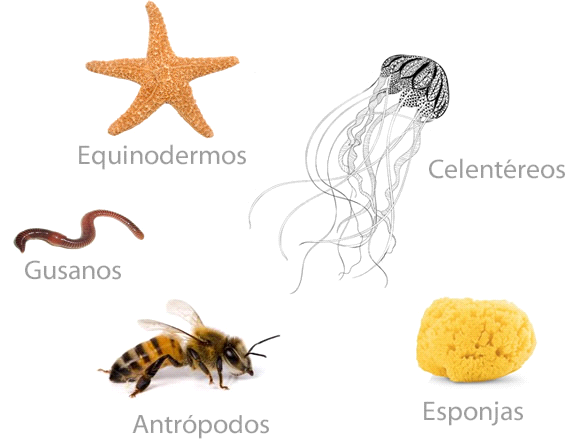 